Приложение 6АНКЕТА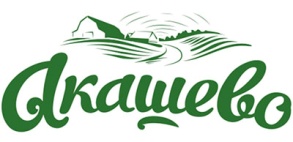 на замещение вакантной должностиФамилияФамилияФамилияФамилияФамилияИмяИмяИмяИмяИмяОтчествоОтчествоОтчествоОтчествоОтчествоЧисло, месяц и год рожденияЧисло, месяц и год рожденияЧисло, месяц и год рожденияЧисло, месяц и год рожденияЧисло, месяц и год рожденияИННИНН№ СНИЛСВакансияВакансияВакансияВакансияВакансияВакансияГражданствоГражданствоГражданствоГражданствоГражданствоГражданствоАдрес по пропискеАдрес по пропискеАдрес по пропискеАдрес по пропискеАдрес по пропискеАдрес по пропискеАдрес фактического проживания Адрес фактического проживания Адрес фактического проживания Адрес фактического проживания Адрес фактического проживания Адрес фактического проживания ТелефонТелефонТелефонТелефонТелефонТелефонСемейное положениеСемейное положениеСемейное положениеСемейное положениеСемейное положениеСемейное положениеДети до 18 летДети до 18 летДети до 18 летДети до 18 летДети до 18 летДети до 18 летДети до 18 летДети до 18 летДети до 18 летДети до 18 летДети до 18 летДети до 18 летОтношение к воинской обязанностиОтношение к воинской обязанностиОтношение к воинской обязанностиОтношение к воинской обязанностиОтношение к воинской обязанностиОтношение к воинской обязанностиИмеется ли у Вас инвалидность?(Если да, указать группу, если нет, написать нет)Имеется ли у Вас инвалидность?(Если да, указать группу, если нет, написать нет)Имеется ли у Вас инвалидность?(Если да, указать группу, если нет, написать нет)Имеется ли у Вас инвалидность?(Если да, указать группу, если нет, написать нет)Имеется ли у Вас инвалидность?(Если да, указать группу, если нет, написать нет)Имеется ли у Вас инвалидность?(Если да, указать группу, если нет, написать нет)Имеется ли у Вас инвалидность?(Если да, указать группу, если нет, написать нет)Имеется ли у Вас инвалидность?(Если да, указать группу, если нет, написать нет)Имеете ли вы детей инвалидов?(Написать да/нет)Имеете ли вы детей инвалидов?(Написать да/нет)Имеете ли вы детей инвалидов?(Написать да/нет)Имеете ли вы детей инвалидов?(Написать да/нет)Имеете ли вы детей инвалидов?(Написать да/нет)Вакцинированы ли вы от COVID-19?Вакцинированы ли вы от COVID-19?Вакцинированы ли вы от COVID-19?Вакцинированы ли вы от COVID-19?Вакцинированы ли вы от COVID-19?Вакцинированы ли вы от COVID-19?Вакцинированы ли вы от COVID-19?Вакцинированы ли вы от COVID-19?Планируете ли вы вакцинироваться от COVID-19?Планируете ли вы вакцинироваться от COVID-19?Планируете ли вы вакцинироваться от COVID-19?Планируете ли вы вакцинироваться от COVID-19?Планируете ли вы вакцинироваться от COVID-19?Личные достижения (награждения, полученные на предыдущих местах работы): Откуда узнали о вакансии на нашем предприятии? (выберите источник)Личные достижения (награждения, полученные на предыдущих местах работы): Откуда узнали о вакансии на нашем предприятии? (выберите источник)Личные достижения (награждения, полученные на предыдущих местах работы): Откуда узнали о вакансии на нашем предприятии? (выберите источник)Личные достижения (награждения, полученные на предыдущих местах работы): Откуда узнали о вакансии на нашем предприятии? (выберите источник)Личные достижения (награждения, полученные на предыдущих местах работы): Откуда узнали о вакансии на нашем предприятии? (выберите источник)Личные достижения (награждения, полученные на предыдущих местах работы): Откуда узнали о вакансии на нашем предприятии? (выберите источник)Личные достижения (награждения, полученные на предыдущих местах работы): Откуда узнали о вакансии на нашем предприятии? (выберите источник)Личные достижения (награждения, полученные на предыдущих местах работы): Откуда узнали о вакансии на нашем предприятии? (выберите источник)Личные достижения (награждения, полученные на предыдущих местах работы): Откуда узнали о вакансии на нашем предприятии? (выберите источник)Личные достижения (награждения, полученные на предыдущих местах работы): Откуда узнали о вакансии на нашем предприятии? (выберите источник)Личные достижения (награждения, полученные на предыдущих местах работы): Откуда узнали о вакансии на нашем предприятии? (выберите источник)Личные достижения (награждения, полученные на предыдущих местах работы): Откуда узнали о вакансии на нашем предприятии? (выберите источник)Личные достижения (награждения, полученные на предыдущих местах работы): Откуда узнали о вакансии на нашем предприятии? (выберите источник)сайтhh.ruсайтАвитосайтАвитоИнтернетСоц. сетгазетаРайонная рекламагазетаРайонная рекламагазетаРайонная рекламаЛистовкиИнформация по ТВИнформация по ТВСлужба занятостиОбращение в отделОт знакомыхДругой источник информации:Другой источник информации:Другой источник информации:Другой источник информации:Другой источник информации:Другой источник информации:Другой источник информации:Другой источник информации:Другой источник информации:Другой источник информации:Другой источник информации:Другой источник информации:Другой источник информации:Образование:Сведения о трудовой деятельности (последние два места работы)Образование:Сведения о трудовой деятельности (последние два места работы)Образование:Сведения о трудовой деятельности (последние два места работы)Образование:Сведения о трудовой деятельности (последние два места работы)Образование:Сведения о трудовой деятельности (последние два места работы)Образование:Сведения о трудовой деятельности (последние два места работы)Образование:Сведения о трудовой деятельности (последние два места работы)Образование:Сведения о трудовой деятельности (последние два места работы)Образование:Сведения о трудовой деятельности (последние два места работы)Образование:Сведения о трудовой деятельности (последние два места работы)Образование:Сведения о трудовой деятельности (последние два места работы)Образование:Сведения о трудовой деятельности (последние два места работы)Образование:Сведения о трудовой деятельности (последние два места работы)Дата заполнения: «___» _______________ 20__ г.   Подпись:  _____________         Своей подписью выражаю согласие на обработку и хранение моих персональных данных, указанных в анкете.Дата заполнения: «___» _______________ 20__ г.   Подпись:  _____________         Своей подписью выражаю согласие на обработку и хранение моих персональных данных, указанных в анкете.Дата заполнения: «___» _______________ 20__ г.   Подпись:  _____________         Своей подписью выражаю согласие на обработку и хранение моих персональных данных, указанных в анкете.Дата заполнения: «___» _______________ 20__ г.   Подпись:  _____________         Своей подписью выражаю согласие на обработку и хранение моих персональных данных, указанных в анкете.Дата заполнения: «___» _______________ 20__ г.   Подпись:  _____________         Своей подписью выражаю согласие на обработку и хранение моих персональных данных, указанных в анкете.Дата заполнения: «___» _______________ 20__ г.   Подпись:  _____________         Своей подписью выражаю согласие на обработку и хранение моих персональных данных, указанных в анкете.Дата заполнения: «___» _______________ 20__ г.   Подпись:  _____________         Своей подписью выражаю согласие на обработку и хранение моих персональных данных, указанных в анкете.Дата заполнения: «___» _______________ 20__ г.   Подпись:  _____________         Своей подписью выражаю согласие на обработку и хранение моих персональных данных, указанных в анкете.Дата заполнения: «___» _______________ 20__ г.   Подпись:  _____________         Своей подписью выражаю согласие на обработку и хранение моих персональных данных, указанных в анкете.Дата заполнения: «___» _______________ 20__ г.   Подпись:  _____________         Своей подписью выражаю согласие на обработку и хранение моих персональных данных, указанных в анкете.Дата заполнения: «___» _______________ 20__ г.   Подпись:  _____________         Своей подписью выражаю согласие на обработку и хранение моих персональных данных, указанных в анкете.Дата заполнения: «___» _______________ 20__ г.   Подпись:  _____________         Своей подписью выражаю согласие на обработку и хранение моих персональных данных, указанных в анкете.Дата заполнения: «___» _______________ 20__ г.   Подпись:  _____________         Своей подписью выражаю согласие на обработку и хранение моих персональных данных, указанных в анкете.Отметка о согласовании ДКЗОтметка о согласовании ДКЗОтметка о согласовании ДКЗОтметка о согласовании ДКЗОтметка о согласовании ДКЗОтметка о согласовании ДКЗОтметка о согласовании ДКЗОтметка о согласовании ДКЗОтметка о согласовании ДКЗОтметка о согласовании ДКЗОтметка о согласовании ДКЗОтметка о согласовании ДКЗОтметка о согласовании ДКЗ